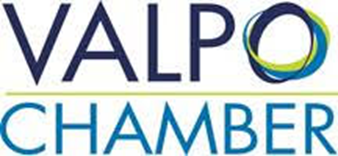 Winter 2019https://www.yumpu.com/en/document/read/63478471/valparaiso-magazine-winter-2019Spring 2019https://www.yumpu.com/en/document/read/63478482/2019-spring-vmagSummer 2019https://www.yumpu.com/en/document/read/63478485/2019-summer-vmag-final-forwebFall 2019https://www.yumpu.com/en/document/read/63478487/valparaiso-magazine-fall-2019-1